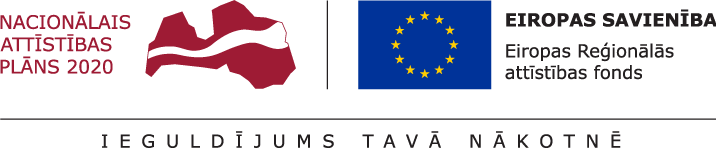 IEPIRKUMA LĪGUMSpar Datortehnikas, testēšanas un mērierīču iegāde Jēkabpils Agrobiznesa koledžai(Identifikācijas Nr. JAK 2017/6/ERAF)Jēkabpilī, 2017.gada 15.augustāJēkabpils Agrobiznesa koledža, reģistrācijas Nr. 90011018726, juridiskā adrese Pasta iela 1, Jēkabpils, LV-5201, tās direktores Ritas Poles personā, kura rīkojas saskaņā ar Jēkabpils Agrobiznesa koledžas nolikumu, turpmāk tekstā - Pasūtītājs, no vienas puses, unSIA “Tomega”, reģistrācijas Nr. 40103361909, juridiskā adrese: “Piepilsētas”, Krustkalni, Ķekavas novads, LV-2111, tās valdes locekļa Edgara Evelona personā, kurš rīkojas saskaņā ar statūtiem, turpmāk tekstā - Izpildītājs, no otras puses, abi kopā un katrs atsevišķi turpmāk tekstā – Puses, pamatojoties uz Publisko iepirkumu likuma 9.panta kārtībā veiktā iepirkuma ar identifikācijas Nr. JAK 2017/6/ERAF  “Datortehnikas, testēšanas un mērierīču iegāde Jēkabpils Agrobiznesa koledžai” rezultātiem, projekta “Jēkabpils Agrobiznesa koledžas STEM studiju mācību vides uzlabošana” (Projekta identifikācijas Nr. 8.1.4.0/17/I/007) ietvaros, noslēdz šādu līgumu, turpmāk tekstā - Līgums:Līguma priekšmetsPasūtītājs pasūta, bet Izpildītājs par Līgumā noteiktu samaksu Piegādā un uzstāda Preci un Pasūtītājs apņemas pirkt, saņemt, un apmaksāt Preci Līgumā noteiktajā termiņā, kartībā un apmērā.Prece tiek Piegādāta un uzstādīta atbilstoši Nolikumam, Izpildītāja Finanšu un tehniskajam piedāvājumam (Līguma 1.pielikums), Līguma noteikumiem un Latvijas Republikā spēkā esošajiem normatīvajiem aktiem.Izpildītājs garantē, ka Prece atbilst spēkā esošiem valsts standartiem vai citos normatīvajos aktos noteiktajām Preces kvalitātes un atbilstības prasībām, kā arī garantē, ka tiks piegādātas jaunas, nelietotas Preces oriģināliepakojumā.Preces piegādes un pieņemšanas kārtība2.1. Izpildītājs Preces Piegādi un uzstādīšanu veic 25 (divdesmit piecu) dienu laikā no Līguma stāšanās dienas, Preču Piegādi saskaņojot ar Pasūtītāju. Preču Piegāde var tikt veikta pa daļām. 2.2. Pasūtītājs nosūta Pieteikumu uz Līguma 3.4.punktā norādīto Izpildītāja e-pasta adresi.2.3. Izpildītājs apliecina Pieteikuma saņemšanu ne vēlāk kā 1 (vienas) darba dienas laikā no brīža, kad Pasūtītājs ir nosūtījis Pieteikumu, nosūtot Pieteikuma saņemšanas apstiprinājumu uz Līguma 4.4.punktā norādīto Pasūtītāja e-pasta adresi vai faksu.2.4. Izpildītājs Preces piegādi veic patstāvīgi un ar savu transportu uz Pasūtītāja norādīto adresi (Pasta iela 1, Jēkabpils, LV-5201) darba dienās no plkst. 8:30 līdz plkst. 16:00, iepriekš saskaņojot precīzu Preces piegādes laiku ar Pasūtītāja kontaktpersonu (Līguma 4.4.punkts).2.5. Izpildītājs piegādā Preci iepakojumā, kas nodrošina Preces saglabāšanu labā stāvoklī, kā arī nodrošina un pieļauj Preces drošu pārvadāšanu.2.6. Izpildītājs nodrošina Preces uzstādīšanu un personāla apmācību Preces lietošanā.2.7. Piegādājot un uzstādot Preci, Izpildītājs iesniedz Pasūtītājam Preces pavadzīmi-rēķinu, turpmāk – Pavadzīme, un Preces pieņemšanas – nodošanas aktu, turpmāk – Akts (Līguma 2. pielikums), divos eksemplāros, pa vienam – katrai Pusei. Izpildītājs Preces piegādes dienā iesniedz Pasūtītājam Preces ekspluatācijas noteikumus. 2.8. Pavadzīmes abpusēja parakstīšana apliecina Preces piegādes faktu, bet nerada Pasūtītājam pienākumu samaksāt par Preci. No abpusējas Pavadzīmes parakstīšanas brīža Pasūtītājs uzņemas atbildību par piegādāto Preci.2.9. Pasūtītājs veic piegādātās Preces pārbaudi un Akta parakstīšanu 3 (trīs) darba dienu laikā pēc Pavadzīmes abpusējas parakstīšanas, izņemot Līguma 2.12.punktā noteiktajā gadījumā.2.10. Aktā tiek norādīts Izpildītāja nodotās un Pasūtītāja pieņemtās Preces nosaukums, apjoms un atzīme par Preces atbilstību Līguma noteikumiem un Līguma numurs. Akts pēc tā abpusējas parakstīšanas kļūst par Līguma neatņemamu sastāvdaļu.2.11. Prece uzskatāma par piegādātu un atbilstošu Līguma noteikumiem dienā, kad Puses abpusēji parakstījušas Aktu. 2.12. Ja Pasūtītājs, veicot Preces pārbaudi saskaņā ar Līguma 2.9.punktu, konstatē, ka piegādātā Prece ir nekvalitatīva, bojāta vai neatbilst Līguma vai Pieteikuma noteikumiem (turpmāk – Trūkumi), Pasūtītājs Preci nepieņem un Aktu neparaksta, bet sagatavo trūkumu aktu, kurā norāda Precei konstatētos Trūkumus, to novēršanas termiņu un veidu, turpmāk – Trūkumu akts. Trūkumu akts tiek sagatavots un abpusēji parakstīts divos eksemplāros, pa vienam – katrai Pusei.2.13. Ja starp Pusēm rodas strīdi par kādu no Trūkumu aktā minētajiem Trūkumiem, to apmēru vai novēršanas termiņiem, tie tiek risināti atbilstoši Līguma 10.punkta noteikumiem.2.14. Pēc Izpildītāja paziņojuma par Trūkumu aktā norādīto Trūkumu novēršanu, Izpildītājs veic atkārtotu Preces nodošanu Pasūtītājam Līgumā noteiktajā kārtībā.2.15. Līguma noteikumi, kas uzliek Izpildītājam pienākumu novērst Trūkumus un atkārtoti nodot Preci Pasūtītājam, nav uzskatāmi par pamatu Līgumā noteiktā Preces piegādes termiņa (Līguma 2.1.punkts) pagarināšanai un līgumsoda nepiemērošanai.3. Izpildītāja tiesības un pienākumiIzpildītājs apliecina, ka:Ir tiesīgs slēgt Līgumu, pārzina tā saturu un uzņemto saistību apjomu, veiks kvalitatīvas, atbilstošas Preces piegādi par Finanšu un tehniskajā piedāvājumā (Līguma 1.pielikums) noteikto cenu Līgumā paredzētajā kārtībā un atbilstoši Latvijas Republikā spēkā esošo normatīvo aktu prasībām;Izpildītājs apliecina, ka Līgumā noteikto saistību izpilde netiks kavēta un apgrūtināta, kam par pamatu varētu būt Izpildītāja saistības ar trešajām personām;Prece atbilst spēkā esošiem standartiem un citām Pasūtītāja izvirzītajām Preces kvalitātes prasībām, kā arī Preces izgatavotāja sniegtajai informācijai; Prece ir jauna un nelietota;līdz Pavadzīmes abpusējai parakstīšanai uzņemas visu risku par Preci un tās piegādi, tostarp visu risku par nejaušu gadījumu, ja sakarā ar to Prece iet bojā vai tiek bojāta.Izpildītājs apņemas:veikt Preces piegādi un Preces garantijas nodrošināšanu (Līguma 6.punkts) ar savu darbaspēku, transportu, iekārtām un citiem nepieciešamajiem resursiem atbilstoši Līguma noteikumiem Pasūtītāja norādītajās telpās;piegādāt Preci saskaņā ar Finanšu un tehnisko piedāvājumu (Līguma 1.pielikums) noteiktās Preces var tikt piegādātas vairākās reizēs;novērst Trūkumu aktā norādītos Preces trūkumus un nodot Pasūtītājam Līguma un Pieteikuma noteikumiem atbilstošu Preci; nekavējoties, bet ne vēlāk kā 1 (vienas) darba dienas laikā no apstākļu rašanās brīža, rakstiski informēt Pasūtītāju par apstākļiem, kas radušies un var kavēt, traucēt, apgrūtināt vai ierobežot Līgumā noteikto saistību izpildi pilnībā vai daļēji; ja Izpildītājs nav 1 (vienas) darba dienas laikā informējis Pasūtītāju par visiem Līguma izpildes laikā esošajiem vai iespējamajiem sarežģījumiem, Izpildītājs apņemas segt tā rezultātā Pasūtītājam radītos zaudējumus;pēc Pasūtītāja pieprasījuma nekavējoties, bet ne vēlāk kā 1 (vienas) darba dienas laikā no pieprasījuma saņemšanas dienas, sniegt informāciju par Līguma izpildes gaitu;Savlaicīgi informēt Pasūtītāju par Izpildītājam ierosināto maksātnespējas procesu, uzsākto likvidācijas vai reorganizācijas procesu, kā arī par Izpildītāja saimnieciskās darbības apturēšanu.Par Līguma izpildi atbildīgā kontaktpersona no izpildītāja puses Edgars Timofejevs, tālr. +371 28487920, e-pasts: edgars.t@tomega.lv.Pasūtītāja tiesības un pienākumiPasūtītājs ir atbildīgs par savu Līguma saistību savlaicīgu un pilnīgu izpildi. Pasūtītāja pienākums ir sniegt informāciju, kas nepieciešama Izpildītājam Līguma saistību izpildei. Pasūtītājam ir tiesības pieprasīt Izpildītājam informāciju par Līguma izpildes gaitu, kā arī par to izpildi kavējošiem faktoriem. Pasūtītāja par Līguma izpildi atbildīgā kontaktpersona ir Agrita Landzāne, mobilais tālrunis: 27721772, e-pasts: agrita.landzane@jak.lv . Pasūtītāja kontaktpersonai (Līguma 4.4.punkts) ir tiesības Pasūtītāja vārdā dot norādījumus Izpildītājam Līguma izpildē, iesniegt Pieteikumu, Preces bojājuma pieteikumu, parakstīt Pavadzīmi, Aktu, Trūkumu aktu, pieprasīt no Izpildītāja informāciju par Līguma izpildes gaitu (Līguma 4.3.punkts), kā arī risināt citus ar Līguma izpildi saistītus organizatoriskus jautājumus.Līguma summa un norēķinu kārtība Kopējā Līguma summa ir 41917,45 EUR (Četrdesmit viens tūkstotis deviņi simti septiņpadsmit euro un 45 euro centi), neieskaitot pievienotās vērtības nodokli, turpmāk – PVN. Pasūtītājs papildus Līguma summai un atbilstoši tās apmēram maksā Izpildītājam PVN Latvijas Republikas normatīvajos aktos noteiktajā kārtībā. Pretendenta piedāvātajām cenām jābūt nemainīgām visā Līguma darbības laikā. Gadījumā, ja Līguma darbības laikā tiek ieviestas izmaiņas Latvijas Republikas normatīvajos aktos un nodokļu likmēs, nodokļu apmērs, līguma ietvaros, tiek pārrēķināts un rēķini/ pavadzīmes tiek izrakstīti, ievērojot Latvijas Republikā attiecīgajā brīdī spēkā esošos normatīvos aktus un nodokļu likmes.. Finanšu un tehniskajā piedāvājumā (Līguma 1.pielikums) noteiktajās cenās ir ietvertas visas izmaksas, kas saistītas ar Preces piegādi un Preces garantijas nodrošināšanu atbilstoši Līguma noteikumiem, kā arī visi citi tiešie un netiešie Izpildītāja izdevumi, kas varētu rasties un ir saistīti ar Līgumā noteikto saistību izpildi.Samaksu par Preci Pasūtītājs veic 30 (trīsdesmit) dienu laikā pēc Akta abpusējas parakstīšanas saskaņā ar Izpildītāja iesniegto Pavadzīmi, bezskaidras naudas norēķinu veidā uz Līguma 12.punktā norādīto Izpildītāja bankas kontu. Pasūtītājs iegūst īpašuma tiesības uz Preci ar Pavadzīmes samaksas brīdi.Izpildītājs Pavadzīmē norāda Pasūtītāja Līguma numuru, noslēgšanas datumu un Līguma priekšmetu, pretējā gadījumā Pasūtītājs var aizkavēt Pavadzīmes savlaicīgu samaksu, nesedzot Izpildītājam zaudējumus, kas var rasties šāda nokavējuma rezultātā, kā arī tas netiks uzskatīts par Līgumā noteikto Pasūtītāja saistību neizpildi saskaņā ar Līguma 7.3.punktu.Pavadzīme tiek uzskatīta par samaksātu brīdī, kad Pasūtītājs ir veicis bankas pārskaitījumu uz Līguma 12.punktā norādīto Izpildītāja bankas kontu.Izpildītājs, sagatavojot Pavadzīmi un Aktu, tajā iekļauj informāciju ar projekta pilnu nosaukumu un numuru, iepirkuma nosaukumu un identifikācijas numuru, kā arī Līguma datumu un numuru. Ja Izpildītājs nav iekļāvis šajā Līguma punktā noteikto informāciju Pavadzīmē un Aktā, Pasūtītājam ir tiesības prasīt Izpildītājam veikt atbilstošas korekcijas un līdz brīdim, kamēr Izpildītājs nav novērsis nepilnības – neapmaksāt Izpildītājam pienākošos summu.Garantija un bojājumu novēršanaIzpildītājs nodrošina Preces garantijas apkalpošanu saskaņā ar Līguma noteikumiem un Tehnisko piedāvājumu (Līguma 1.pielikums).Preces garantijas periods ir 2 (divi) gadi no Akta abpusējas parakstīšanas dienas.Ja Pasūtītājs garantijas periodā konstatē Preces bojājumus, defektus, turpmāk – Bojājumi, Pasūtītāja kontaktpersona (Līguma 4.4.punkts) elektroniski nosūta Izpildītāja kontaktpersonai (Līguma 3.4.punkts) Preces Bojājumu pieteikumu, kurā norāda bojātās Preces nosaukumu, īsu Bojājumu aprakstu un citu nepieciešamo informāciju.Garantijas laikā konstatētie Preces Bojājumi, ja tie nav radušies Pasūtītāja vainas dēļ un Preces ekspluatācija veikta atbilstoši Preces ekspluatācijas noteikumiem, Izpildītājam jānovērš ar savu darbaspēku un līdzekļiem 2 (divu) darba dienu laikā pēc Preces bojājuma pieteikuma saņemšanas, ja Līgumā norādītās Pušu kontaktpersonas nav vienojušās citādi.Izpildītājam ir pienākums ar savu darbaspēku un līdzekļiem bojātās Preces vietā piegādāt Pasūtītājam jaunu Preci, ja Bojājumu raksturs nepieļauj Preces remontu, piegādājot to bojātās Preces atrašanās vietā ne vēlāk kā 2 (divu) darba dienu laikā no Preces bojājuma pieteikuma saņemšanas, ja Līgumā norādītās Pušu kontaktpersonas nav vienojušās citādi.Izpildītājam ir pienākums nodrošināt remontējamās iekārtas aizvietošanu ar līdzvērtīgu iekārtu uz remonta laiku bez papildus samaksas, ja remonts pārsniedz 2 (divas) darba dienas. Pušu atbildībaPuses viena pret otru ir materiāli atbildīgas par Līguma saistību neizpildi, kā arī par otrai Pusei radītiem zaudējumiem, atbilstoši Līguma noteikumiem un Latvijas Republikas normatīvajiem aktiem.Ja Izpildītājs nepilda vai nepienācīgi pilda savas Līgumā noteiktās saistības Līgumā paredzētajos termiņos, Izpildītājs 10 darba dienu laikā pēc Pasūtītāja rakstiska pieprasījuma saņemšanas maksā Pasūtītājam līgumsodu 0,1% (nulle komats viena procenta) apmērā no Līguma summas (Līguma 5.1.punkts) par katru nokavēto dienu, bet ne vairāk par 10% (desmit procenti) no Līguma summas.Ja Pasūtītājs neveic norēķinus Līgumā noteiktajā kārtībā, Pasūtītājs 10 darba dienu laikā pēc Izpildītāja rakstiska pieprasījuma saņemšanas maksā Izpildītājam līgumsodu 0,1% (nulle komats viena procenta) apmērā no laikā nesamaksātās Izpildītāja pavadzīmes summas par katru nokavēto dienu, bet ne vairāk par 10% (desmit procenti) no nesamaksātās summas.Ja Izpildītājs neveic līgumsoda samaksu Līguma 7.3.punktā noteiktajā termiņā, Pasūtītājam ir tiesības ieturēt līgumsodu no Izpildītājam par piegādāto Preci pienākošās samaksas, par to rakstiski paziņojot Izpildītājam 5 (piecu) darba dienu laikā, skaitot no ieturējuma veikšanas dienas.Līgumsoda samaksa neatbrīvo Puses no Līgumā noteikto saistību izpildes un zaudējumu atlīdzības pienākuma.Zaudējumu atlīdzināšana neatbrīvo Puses no Līgumā noteikto saistību izpildes. Līgumsoda samaksa netiek ieskaitīta zaudējumu summas aprēķinā.Līguma darbības termiņš un tā izbeigšanaLīgums stājas spēkā pēc abpusējas parakstīšanas, iepirkuma līguma izpildi veicot nolikuma 2.1.punktā noteiktajā kārtībā 25 (divdesmit piecu) dienu laikā no līguma noslēgšanas dienas, bet ne ilgāk kā līdz 08.09.2017. Visi grozījumi, papildinājumi pie Līguma, kā arī citas Pušu vienošanās, kas saistītas ar Līguma izpildi un darbību, noformējamas rakstveidā. Visi Līguma papildinājumi, grozījumi un vienošanās ir Līguma neatņemamas sastāvdaļas. Ir pieļaujami tikai Līguma nebūtiski grozījumi. Būtiski grozījumi iepirkuma līgumā pieļaujami tikai Publisko iepirkumu likuma 61. panta otrajā daļā minētajos gadījumos.Izpildītājs var aizstāt līgumā norādīto Preci ar citu tās modeli, ja Izpildītāja piedāvājumā norādītā Preces modeļa ražošana ir pārtraukta pēc Izpildītāja piedāvājuma iesniegšanas un to apliecina attiecīgās Preces ražotājs vai izplatītājs vai attiecīgajai Precei ir pieejams jaunāks modelis, kas atbilst tehniskajā specifikācijā izvirzītajām prasībām. Izpildītājs var aizstāt Līgumā norādīto Preci ar citu tās modeli, kas ir ekvivalents vai labāks par nolikuma tehniskajā specifikācijā noteiktajām tehniskajām prasībām attiecīgajai Precei un ja līguma grozījumi ir noformēti rakstiski kā pielikums līgumam, ko parakstījušas abas līgumslēdzējas Puses. Preces cena paliek nemainīga. Pasūtītājam ir tiesības, bet nav pienākums apstiprināt Preces modeļa aizstāšanu. Izpildītājs un Pasūtītājs, savstarpēji vienojoties, ir tiesīgi pagarināt līguma izpildes termiņu ne vairāk kā par 1 (vienu) mēnesi, ja attiecīgās Preces ražotājs kavē attiecīgās preces piegādes termiņu Izpildītājam un ja minēto kavēšanos apliecina attiecīgās Preces ražotājs. Izpildītājs iesniedz minēto Preču ražotāja apliecinājumu Pasūtītājam.Līgumu pirms termiņa var izbeigt Pusēm savstarpēji rakstveidā par to vienojoties.Pasūtītājam ir tiesības vienpusēji izbeigt Līgumu, nosūtot Izpildītājam rakstisku paziņojumu vismaz 10 (desmit) darba dienas iepriekš, šādos gadījumos:ja Izpildītājs atkārtoti nepilda Līgumā noteiktās prasības;ja Izpildītājam ir uzsākts maksātnespējas process vai tā darbība tiek izbeigta vai pārtraukta.Lai novērstu neatbilstoši veiktu izmaksu risku Eiropas Reģionālās attīstības fondu finansētā projektā, Pasūtītājam ir tiesības vienpusēji izbeigt Līgumu, nosūtot Izpildītājam rakstisku paziņojumu vismaz 20 (divdesmit) darba dienas iepriekš, šādos gadījumos:ja Ministru kabinetā ir ierosināta attiecīgā Eiropas Savienības fondu plānošanas perioda prioritāšu un aktivitāšu pārskatīšana, kā rezultātā Pasūtītājam var tikt samazināts vai atsaukts Eiropas Savienības fondu finansējums, ko Pasūtītājs bija paredzējis izmantot Līgumā paredzēto maksājuma saistību segšanai;pēc Eiropas Savienības fondu vadībā iesaistītas kompetentās iestādes vai Ministru kabineta lēmuma.Līguma izbeigšana Līguma 8.7.apakšpunktā minētajos gadījumos nav pamats zaudējumu atlīdzības vai cita veida kompensācijas izmaksai Izpildītājam vai jebkādu sankciju piemērošanai Pasūtītājam.Ja Izpildītājs nepilda ar Līgumu uzņemtās saistības vai ja  tiek pārtraukts Izpildītāja vainas dēļ, Izpildītājam ir pienākums maksāt līgumsodu 10 % apmērā no Līguma summas.Nepārvaramas varas apstākļiPuses tiek atbrīvotas no atbildības par Līguma pilnīgu vai daļēju neizpildi, ja šāda neizpilde radusies nepārvaramas varas rezultātā, kuras darbība sākusies pēc Līguma noslēgšanas un kuru nevarēja iepriekš ne paredzēt, ne novērst. Puses par nepārvaramas varas apstākļiem uzskata dabas stihijas (zemestrīces, plūdus, orkānus un tml.), ugunsgrēkus, jebkāda veida karadarbību, epidēmiju, okupāciju, terora aktus, blokādes, embargo, streikus (izņemot Pušu darbinieku streikus).Nepārvaramas varas apstākļu pierādīšanas pienākums gulstas uz to Pusi, kura uz tiem atsaucas.Par nepārvaramas varas apstākļu iestāšanos vai izbeigšanos otra Puse tiek informēta rakstveidā 3 (trīs) dienu laikā, skaitot no šādu apstākļu iestāšanās vai izbeigšanās.Nepārvaramas varas apstākļu iestāšanas gadījumā Puses 5 (piecu) darba dienu laikā vienojas par Līgumā noteikto saistību izpildes termiņu un kārtību.10. Strīdu izšķiršanaStrīdus, kuri rodas saistībā ar Līgumu, Puses risina savstarpējo sarunu ceļā. Ja vienošanās netiek panākta, strīda izskatīšana tiek nodota tiesā Latvijas Republikas normatīvajos aktos noteiktajā kārtībā.Strīdu gadījumā Puses var izveidot savu pilnvaroto pārstāvju komisiju vai arī pieaicināt neatkarīgus ekspertus, kas sagatavo atzinumu par vienas Puses norādīto trūkumu vai neatbilstību Līguma noteikumiem pamatotību. Eksperta pieaicināšanas izdevumus apmaksā tā Puse, kurai eksperta atzinums ir nelabvēlīgs. Eksperta sniegto pakalpojumu izmaksas nedrīkst pārsniegt 1 (vienu) procentu no Līguma summas (Līguma 5.1.punkts).Pretenzijas, kas saistītas ar Līguma saistību izpildi, tiek izskatītas 10 (desmit) darba dienu laikā, skaitot no rakstiskas pretenzijas saņemšanas dienas.Citi noteikumiVisi Līguma grozījumi ir spēkā tikai tad, ja tie noformēti rakstveidā, ir Pušu parakstīti. Līguma grozījumi ar to abpusējas parakstīšanas brīdi kļūst par Līguma neatņemamu sastāvdaļu.Neviena no Pusēm nav tiesīga bez otras Puses rakstiskas piekrišanas nodot kādu no Līgumā noteiktajām saistībām vai tās izpildi trešajām personām.Puses apņemas neizpaust citām personām informāciju, kas, izpildot Līguma noteikumus, ir nonākusi viņu rīcībā. Šis noteikums neattiecas uz vispārpieejamas informācijas izpaušanu un gadījumiem, kad Pusei normatīvajos aktos uzlikts pienākums sniegt pieprasīto informāciju.Jebkura korespondence, kas tiek nosūtīta otrai Pusei pa pastu ir uzskatāma par saņemtu septītajā dienā, skaitot no tās iesniegšanas pastā. Jebkura informācija, kas nosūtīta Izpildītājam uz Līguma 3.3.punktā, bet Pasūtītājam – uz Līguma 4.4.punktā noteikto e-pastu vai pa faksu, uzskatāma par saņemtu tās nosūtīšanas dienā.Pusēm ir pienākums nekavējoties rakstveidā informēt vienai otru par izmaiņām Līgumā norādītajos rekvizītos, sakaru līdzekļu numuru nomaiņu, adrešu un kredītiestāžu rekvizītu maiņu, kā arī par izmaiņām attiecībā uz Līgumā noteiktajām Pušu kontaktpersonām. Ja kāda Puse nav sniegusi informāciju par izmaiņām, tā uzņemas atbildību par zaudējumiem, kas šajā sakarā radušies otrai Pusei.Jautājumos, kas nav atrunāti Līgumā, Puses vadīsies pēc spēkā esošajiem Latvijas Republikas normatīvajiem aktiem. Ja kāds no Līguma noteikumiem zaudē spēku, tas neietekmē pārējo Līguma noteikumu spēkā esamību.Ar Līgumu uzņemtās Pušu tiesības un pienākumi ir saistoši Pušu tiesību un saistību pārņēmējiem.Līgums ar tā pielikumu (Līguma 1.pielikums Finanšu un tehniskais piedāvājums, 2.pielikums Iekārtu nodošanas- pieņemšanas akts) sagatavots uz 15 (piecpadsmit) lapaspusēm latviešu valodā 2 (divos) identiskos eksemplāros ar vienādu juridisko spēku, pa vienam eksemplāram katrai Pusei.12. Pušu rekvizīti un parakstiPasūtītājsIzpildītājsJēkabpils Agrobiznesa koledžaReģ. Nr. 90011018726Adrese: Pasta iela 1, Jēkabpils, LV-5201Banka: Valsts kaseKods: TRELLV22
Konts: LV94TREL715069101100BTālrunis: +371 652 31726Fakss: +371 652 31917E-pasts: koledza@jak.lv  /Jēkabpils Agrobiznesa koledžasDirektore Rita Pole/SIA “Tomega” Reģ. Nr. 40103361909Adrese: “Piepilsētas”, Krustkalni, Ķekavas novads, LV-2111Banka: AS SwedbankKods: HABALV22Konts: LV94HABA0551029881212Tālrunis: +371 28487920E-pasts: edgars.t@tomega.lv/SIA “Tomega” Valdes loceklis Edgars Evelons/SIA “Tomega” Reģ. Nr. 40103361909Adrese: “Piepilsētas”, Krustkalni, Ķekavas novads, LV-2111Banka: AS SwedbankKods: HABALV22Konts: LV94HABA0551029881212Tālrunis: +371 28487920E-pasts: edgars.t@tomega.lv/SIA “Tomega” Valdes loceklis Edgars Evelons/